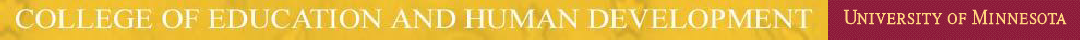 Psychometrics to SupportAssessment DesignConstruct DefinitionA simple form: More or less, high to lowItem DevelopmentRealizations of the constructOutcome SpaceAspect of response we value – how to scoreMeasurement ModelHow we related scores to constructsConstructCausalityItem ResponsesMeasurement ModelOutcomeSpaceInferencesSource:	Mark Wilson, 2005Most IRT models are based on a paradigm that identifies a model which explains variation in the data – to find a model that best characterizes the dataRasch is an approach that is based on the paradigm of constructing a measure which can characterize a construct on a linear scale – such that the total score fully characterizes a person on a given constructRasch models provide a basis and justification for obtaining person locations on a continuum from total scores on assessments.Although it is not uncommon to treat total scores directly as measurements, they are actually counts of discrete observations rather than measurements.Each observation represents the observable outcome of a comparison between a person and item.Such outcomes are directly analogous to the observation of the rotation of a balance scale in one direction or another.This observation would indicate that one or other object has a greater mass, but counts of such observations cannot be treated directly as measurements.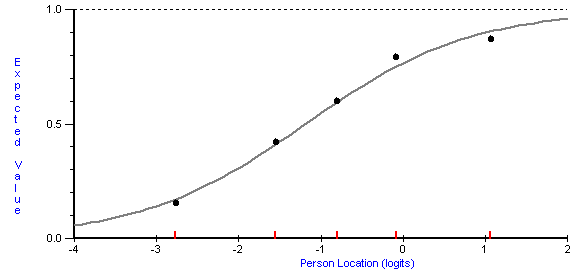 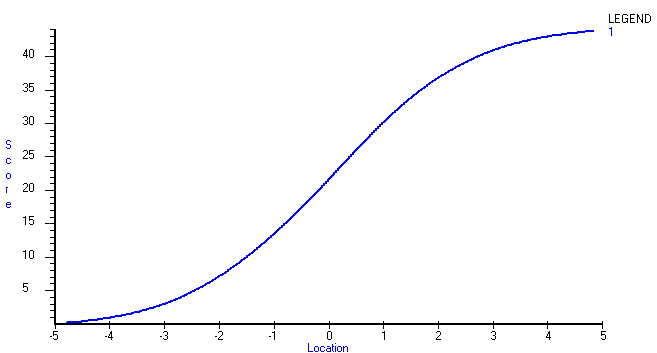 4 Points on the Raw Score Scale4 Points on the Raw Score Scale0.5 on the Rasch Scale  4 Points on the Raw Score Scale 1.0 Point on the Rasch ScaleNumbers themselves do not mean much.Is 10 meters a short distance?	Long distance?We need context to bring meaning to the measure: 10 meters.However, 10 meters should always be 10 meters, nomatter who takes the measure or how it is taken.Is an item with a p-value of .90 easy or difficult?… 90% passed the itemIs a person with a score of 5 out of 50 itemslow in ability?… correctly answered 10% of the itemsPerson-free item difficultLocates the items on the ability continuumItem-free person abilityLocates the person on the ability continuumPlaces items and persons on the same scale –the ITEM MAP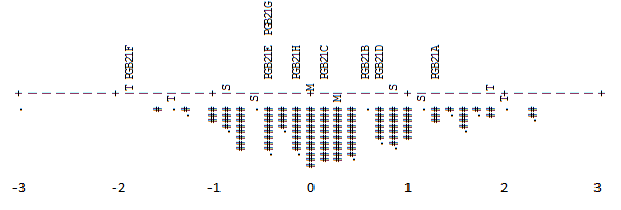 Explains the construct; interpretation guideEnables design of items that will lead children to give responses that inform important levels of the construct map; identify relevant item featuresProvides criterion to analyze responses regardingdegree of consistency with construct mapItem selection or retention should be based oninformed professional judgment